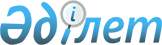 О районном бюджете на 2016-2018 годы
					
			С истёкшим сроком
			
			
		
					Решение Казыгуртского районного маслихата Южно-Казахстанской области от 22 декабря 2015 года № 49/343-V. Зарегистрировано Департаментом юстиции Южно-Казахстанской области 6 января 2016 года № 3515. Срок действия решения - до 1 января 2017 года      В соответствии с пунктом 2 статьи 9, пунктом 2 статьи 75 Бюджетного кодекса Республики Казахстан от 4 декабря 2008 года, подпунктом 1) пункта 1 статьи 6 Закона Республики Казахстан от 23 января 2001 года "О местном государственном управлении и самоуправлении в Республике Казахстан" и решением Южно-Казахстанского областного маслихата от 9 декабря 2015 года № 44/351-V "Об областном бюджете на 2016-2018 годы", зарегистрированного в Реестре государственной регистрации нормативных правовых актов за № 3458, районный маслихат РЕШИЛ:

      1. Утвердить районный бюджет Казыгуртского района на 2016-2018 годы согласно приложениям 1 соответственно, в том числе на 2016 год в следующих объемах:

      1) доходы – 15 222 760 тысяч тенге, в том числе по:

      налоговым поступлениям – 920 645 тысяч тенге;

      неналоговым поступлениям – 25 888 тысяч тенге;

      поступлениям от продажи основного капитала – 19 690 тысяч тенге;

      поступлениям трансфертов – 14 256 537 тысяч тенге;

      2) затраты – 15 807 995 тысяч тенге;

      3) чистое бюджетное кредитование – 54 921 тысяч тенге, в том числе:

      бюджетные кредиты – 69 159 тысяч тенге;

      погашение бюджетных кредитов – 14 238 тысяч тенге;

      4) сальдо по операциям с финансовыми активами – 13 894 тысяч тенге, в том числе:

      приобретение финансовых активов – 13 894 тысяч тенге;

      поступление от продажи финансовых активов государства – 0;

      5) дефицит (профицит) бюджета – -654 050 тысяч тенге;

      6) финансирование дефицит (использование профицита) бюджета – 654 050 тысяч тенге, в том числе:

      поступление займов – 69 159 тысяч тенге;

      погашение займов – 14 823 тысяч тенге;

      используемые остатки бюджетных средств – 599 714 тысяч тенге.

      Сноска. Пункт 1 - в редакции решения Казыгуртского районного маслихата Южно-Казахстанской области от 07.12.2016 № 11/55-VI (вводится в действие с 01.01.2016).

      2. Утвердить перечень бюджетных программ развития на 2016-2018 годы направленных на реализацию проектов (программ) согласно приложения 4.

      3. Утвердить перечень бюджетных программ города и сельских округов финансируеомого из местного бюджета на 2016 год согласно приложения 5.

      4. Утвердить перечень бюджетных программ, не подлежащих секвестру в процессе исполнения местного бюджета на 2016 год согласно приложения 6.

      5. Утвердить выделяемые текущие целевые трансферты местным органам самоуправления для выполнения функции местного самоуправления на 2016 год согласно приложению 7.

      6. Утвердить резерв местного исполнительного органа района на 2016 год в размере 20 000 тысяч тенге.

      7. В соответствии с пунктом 9 статьи 139 Трудового кодекса Республики Казахстан от 23 ноября 2015 года установить на 2016 год повышенные на двадцать пять процентов должностные оклады и тарифные ставки специалистам в области социального обеспечения, образования, культуры, спорта и ветеринарии, являющимся гражданскими служащими и работающим в сельской местности в организациях, финансируемых из городского бюджета, по сравнению с окладами и ставками гражданских служащих, занимающихся этими видами деятельности в городских условиях.

      8. Настоящее решение вводится в действие с 1 января 2016 года.

 Районный бюджет на 2016 год      Сноска. Приложение 1 - в редакции решения Казыгуртского районного маслихата Южно-Казахстанской области от 07.12.2016 № 11/55-VI (вводится в действие с 01.01.2016).

 Районный бюджет на 2017 год      Сноска. Приложение 2 - в редакции решения Казыгуртского районного маслихата Южно-Казахстанской области от 07.12.2016 № 11/55-VI (вводится в действие с 01.01.2016).

 Районный бюджет на 2018 год      Сноска. Приложение 3 - в редакции решения Казыгуртского районного маслихата Южно-Казахстанской области от 19.07.2016 № 7/40-VI (вводится в действие с 01.01.2016).

 Инвестиционный список проектов(программы), который посвятился 2016-2018 годам      Сноска. Приложение 5 - в редакции решения Казыгуртского районного маслихата Южно-Казахстанской области от 07.12.2016 № 11/55-VI (вводится в действие с 01.01.2016).

 Перечен местных программ, не подлежащих секвестру в процесе исполнение местных бюджетов на 2016 год Выделяемые текущие целевые трансферты местным органам самоуправления для выполнения функции местного самоуправления на 2016 год      Сноска. Приложение 7 - в редакции решения Казыгуртского районного маслихата Южно-Казахстанской области от 23.11.2016 № 10/52-VI (вводится в действие с 01.01.2016).


					© 2012. РГП на ПХВ «Институт законодательства и правовой информации Республики Казахстан» Министерства юстиции Республики Казахстан
				
      Председатель сессии

      районного маслихата

С. Батырбай

      Секретарь районного маслихата

М. Момынов
Приложение 1 к решению
Казыгуртского районного маслихата
от 22 декабря 2015 года № 49/343-VКатегорий

Категорий

Категорий

Категорий

Сумма тысяч тенге

Классы Наименование

Классы Наименование

Классы Наименование

Сумма тысяч тенге

Подклассы

Сумма тысяч тенге

1. Доходы

15 222 760

1

Налоговые поступления

920 645

1

Подоходный налог

444 303

2

Индивидуальный подоходный налог

444 303

3

Социальный налог

283 722

1

Социальный налог

283 722

4

Hалоги на собственность

157 992

1

Hалоги на имущество

91 664

3

Земельный налог

9 373

4

Hалог на транспортные средства

54 160

5

Единый земельный налог

2 795

5

Внутренние налоги на товары, работы и услуги

26 178

2

Акцизы

5 492

3

Поступления за использование природных и других ресурсов

3 511

4

Сборы за ведение предпринимательской и профессиональной деятельности

16 947

5

Налог на игорный бизнес

228

8

Обязательные платежи, взимаемые за совершение юридически значимых действий и (или) выдачу документов уполномоченными на то государственными органами или должностными лицами

8 450

1

Государственная пошлина

8 450

2

Неналоговые поступления

25 888

1

Доходы от государственной собственности

3 395

1

Поступления части чистого дохода государственных предприятий

94

3

Дивиденды на государственные пакеты акций, находящиеся в государственной собственности

463

5

Доходы от аренды имущества, находящегося в государственной собственности

2 818

7

Вознаграждения по кредитам, выданным из государственного бюджета

17

9

Прочие доходы от государственной собственности

3

04

Штрафы, пени, санкции, взыскания, налагаемые государственными учреждениями, финансируемыми из государственного бюджета, а также содержащимися и финансируемыми из бюджета (сметы расходов) Национального Банка Республики Казахстан

2 104

1

Штрафы, пени, санкции, взыскания, налагаемые государственными учреждениями, финансируемыми из государственного бюджета, а также содержащимися и финансируемыми из бюджета (сметы расходов) Национального Банка Республики Казахстан, за исключением поступлений от организаций нефтяного сектора

2 104

6

Прочие неналоговые поступления

20 389

1

Прочие неналоговые поступления

20 389

3

Поступления от продажи основного капитала

19 690

3

Продажа земли и нематериальных активов

19 690

1

Продажа земли

19 690

4

Поступления трансфертов

14 256 537

02

Трансферты из вышестоящих органов государственного управления

14 256 537

2

Трансферты из областного бюджета

14 256 537

Функциональная группа 

Функциональная группа 

Функциональная группа 

Функциональная группа 

Функциональная группа 

Сумма тысяч тенге

Функциональная подгруппа 

Функциональная подгруппа 

Функциональная подгруппа 

Функциональная подгруппа 

Сумма тысяч тенге

Администратор бюджетных программ 

Администратор бюджетных программ 

Администратор бюджетных программ 

Сумма тысяч тенге

Программа

Программа

Сумма тысяч тенге

Наименование

Сумма тысяч тенге

2. Затраты

15 807 995

01

Государственные услуги общего характера

535 433

1

Представительные, исполнительные и другие органы, выполняющие общие функции государственного управления

412 284

112

Аппарат маслихата района (города областного значения)

22 115

001

Услуги по обеспечению деятельности маслихата района (города областного значения)

21 915

003

Капитальные расходы государственного органа

200

122

Аппарат акима района (города областного значения)

104 498

001

Услуги по обеспечению деятельности акима района (города областного значения)

104 498

123

Аппарат акима района в городе, города районного значения, поселка, села, сельского округа

285 671

001

Услуги по обеспечению деятельности акима района в городе, города районного значения, поселка, села, сельского округа

276 637

022

Капитальные расходы государственного органа

9 034

2

Финансовая деятельность

2 224

459

Отдел экономики и финансов района (города областного значения)

2 224

003

Проведение оценки имущества в целях налогообложения

1 980

010

Приватизация, управление коммунальным имуществом, постприватизационная деятельность и регулирование споров, связанных с этим 

244

9

Прочие государственные услуги общего характера

120 925

458

Отдел жилищно-коммунального хозяйства, пассажирского транспорта и автомобильных дорог района (города областного значения)

81 610

001

Услуги по реализации государственной политики на местном уровне в области жилищно-коммунального хозяйства, пассажирского транспорта и автомобильных дорог

81 610

459

Отдел экономики и финансов района (города областного значения)

39 315

001

Услуги по реализации государственной политики в области формирования и развития экономической политики, государственного планирования, исполнения бюджета и управления коммунальной собственностью района (города областного значения)

38 315

015

Капитальные расходы государственного органа

1 000

02

Оборона

20 985

1

Военные нужды

15 159

122

Аппарат акима района (города областного значения)

15 159

005

Мероприятия в рамках исполнения всеобщей воинской обязанности

15 159

2

Организация работы по чрезвычайным ситуациям

5 826

122

Аппарат акима района (города областного значения)

5 826

006

Предупреждение и ликвидация чрезвычайных ситуаций масштаба района (города областного значения)

2 681

007

Мероприятия по профилактике и тушению степных пожаров районного (городского) масштаба, а также пожаров в населенных пунктах, в которых не созданы органы государственной противопожарной службы

3 145

03

Общественный порядок, безопасность, правовая, судебная, уголовно-исполнительная деятельность

21 059

9

Прочие услуги в области общественного порядка и безопасности

21 059

458

Отдел жилищно-коммунального хозяйства, пассажирского транспорта и автомобильных дорог района (города областного значения)

21 059

021

Обеспечение безопасности дорожного движения в населенных пунктах

21 059

04

Образование

11 975 913

1

Дошкольное воспитание и обучение

1 053 005

464

Отдел образования района (города областного значения)

1 048 908

040

Реализация государственного образовательного заказа в дошкольных организациях образования

1 048 908

472

Отдел строительства, архитектуры и градостроительства района (города областного значения)

4 097

037

Строительство и реконструкция объектов образования

4 097

2

Начальное, основное среднее и общее среднее образование

10 726 399

464

Отдел образования района (города областного значения)

7 212 955

003

Общеобразовательное обучение

7 175 442

006

Дополнительное образование для детей

37 513

472

Отдел строительства, архитектуры и градостроительства района (города областного значения)

3 513 444

022

Строительство и реконструкция объектов начального, основного среднего и общего среднего образования

3 513 444

9

Прочие услуги в области образования

196 509

464

Отдел образования района (города областного значения)

196 509

001

Услуги по реализации государственной политики на местном уровне в области образования

16 715

005

Приобретение и доставка учебников, учебно-методических комплексов для государственных учреждений образования района (города областного значения)

2 898

007

Проведение школьных олимпиад, внешкольных мероприятий и конкурсов районного (городского) масштаба

755

015

Ежемесячная выплата денежных средств опекунам (попечителям) на содержание ребенка-сироты (детей-сирот), и ребенка (детей), оставшегося без попечения родителей

33 171

022

Выплата единовременных денежных средств казахстанским гражданам, усыновившим (удочерившим) ребенка (детей)-сироту и ребенка (детей), оставшегося без попечения родителей

3 818

029

Обследование психического здоровья детей и подростков и оказание психолого-медико-педагогической консультативной помощи населению

6 680

067

Капитальные расходы подведомственных государственных учреждений и организаций

132 472

06

Социальная помощь и социальное обеспечение

618 470

1

Социальное обеспечение

391 990

451

Отдел занятости и социальных программ района (города областного значения)

371 275

016

Государственные пособия на детей до 18 лет

345 118

025

Внедрение обусловленной денежной помощи по проекту Өрлеу

26 157

464

Отдел образования района (города областного значения)

20 715

030

Содержание ребенка (детей), переданного патронатным воспитателям

20 715

2

Социальная помощь

182 901

451

Отдел занятости и социальных программ района (города областного значения)

182 901

002

Программа занятости

39 521

006

Оказание жилищной помощи

17 240

007

Социальная помощь отдельным категориям нуждающихся граждан по решениям местных представительных органов

42 958

010

Материальное обеспечение детей-инвалидов, воспитывающихся и обучающихся на дому

1 570

014

Оказание социальной помощи нуждающимся гражданам на дому

43 674

017

Обеспечение нуждающихся инвалидов обязательными гигиеническими средствами и предоставление услуг специалистами жестового языка, индивидуальными помощниками в соответствии с индивидуальной программой реабилитации инвалида

37 353

023

Обеспечение деятельности центров занятости населения

585

9

Прочие услуги в области социальной помощи и социального обеспечения

43 579

451

Отдел занятости и социальных программ района (города областного значения)

43 579

001

Услуги по реализации государственной политики на местном уровне в области обеспечения занятости и реализации социальных программ для населения

39 540

011

Оплата услуг по зачислению, выплате и доставке пособий и других социальных выплат

4 039

07

Жилищно-коммунальное хозяйство

804 924

1

Жилищное хозяйство

612 613

458

Отдел жилищно-коммунального хозяйства, пассажирского транспорта и автомобильных дорог района (города областного значения)

34 616

041

Ремонт и благоустройство объектов в рамках развития городов и сельских населенных пунктов по Дорожной карте занятости 2020

34 616

472

Отдел строительства, архитектуры и градостроительства района (города областного значения)

577 997

004

Проектирование, развитие, обустройство и (или) приобретение инженерно-коммуникационной инфраструктуры 

577 997

2

Коммунальное хозяйство

121 049

458

Отдел жилищно-коммунального хозяйства, пассажирского транспорта и автомобильных дорог района (города областного значения)

121 049

012

Функционирование системы водоснабжения и водоотведения

71 603

058

Развитие системы водоснабжения и водоотведения в сельских населенных пунктах

49 446

3

Благоустройство населенных пунктов

71 262

458

Отдел жилищно-коммунального хозяйства, пассажирского транспорта и автомобильных дорог района (города областного значения)

71 262

015

Освещение улиц в населенных пунктах

27 409

016

Обеспечение санитарии населенных пунктов

14 949

018

Благоустройство и озеленение населенных пунктов

28 904

08

Культура, спорт, туризм и информационное пространство

458 463

1

Деятельность в области культуры

149 704

455

Отдел культуры и развития языков района (города областного значения)

149 704

003

Поддержка культурно-досуговой работы

149 704

2

Спорт

158 871

465

Отдел физической культуры и спорта района (города областного значения)

158 871

001

Услуги по реализации государственной политики на местном уровне в сфере физической культуры и спорта

14 716

004

Капитальные расходы государственного органа

774

005

Развитие массового спорта и национальных видов спорта

115 471

006

Проведение спортивных соревнований на районном (города областного значения) уровне

3 700

007

Подготовка и участие членов сборных команд района (города областного значения) по различным видам спорта на областных спортивных соревнованиях

18 000

032

Капитальные расходы подведомственных государственных учреждений и организаций

6 210

3

Информационное пространство

84 071

455

Отдел культуры и развития языков района (города областного значения)

75 429

006

Функционирование районных (городских) библиотек

57 382

007

Развитие государственного языка и других языков народа Казахстана

18 047

456

Отдел внутренней политики района (города областного значения)

8 642

002

Услуги по проведению государственной информационной политики через газеты и журналы

8 642

9

Прочие услуги по организации культуры, спорта, туризма и информационного пространства

65 817

455

Отдел культуры и развития языков района (города областного значения)

13 045

001

Услуги по реализации государственной политики на местном уровне в области развития языков и культуры

10 845

010

Капитальные расходы государственного органа

200

032

Капитальные расходы подведомственных государственных учреждений и организаций

2 000

456

Отдел внутренней политики района (города областного значения)

52 772

001

Услуги по реализации государственной политики на местном уровне в области информации, укрепления государственности и формирования социального оптимизма граждан

29 763

003

Реализация мероприятий в сфере молодежной политики

20 959

006

Капитальные расходы государственного органа

1 780

032

Капитальные расходы подведомственных государственных учреждений и организаций

270

09

Топливно-энергетический комплекс и недропользование

230 014

9

Прочие услуги в области топливно-энергетического комплекса и недропользования

230 014

458

Отдел жилищно-коммунального хозяйства, пассажирского транспорта и автомобильных дорог района (города областного значения)

230 014

036

Развитие газотранспортной системы

230 014

10

Сельское, водное, лесное, рыбное хозяйство, особо охраняемые природные территории, охрана окружающей среды и животного мира, земельные отношения

261 902

1

Сельское хозяйство

122 138

459

Отдел экономики и финансов района (города областного значения)

15 457

099

Реализация мер по оказанию социальной поддержки специалистов

15 457

473

Отдел ветеринарии района (города областного значения)

73 852

001

Услуги по реализации государственной политики на местном уровне в сфере ветеринарии

22 240

003

Капитальные расходы государственного органа

600

005

Обеспечение функционирования скотомогильников (биотермических ям)

7 000

006

Организация санитарного убоя больных животных

1 200

007

Организация отлова и уничтожения бродячих собак и кошек

4 025

008

Возмещение владельцам стоимости изымаемых и уничтожаемых больных животных, продуктов и сырья животного происхождения

17 582

009

Проведение ветеринарных мероприятий по энзоотическим болезням животных

21 205

477

Отдел сельского хозяйства и земельных отношений района (города областного значения)

32 829

001

Услуги по реализации государственной политики на местном уровне в сфере сельского хозяйства и земельных отношений

29 883

003

Капитальные расходы государственного органа

2 946

6

Земельные отношения

3 572

477

Отдел сельского хозяйства и земельных отношений района (города областного значения)

3 572

011

Землеустройство, проводимое при установлении границ районов, городов областного значения, районного значения, сельских округов, поселков, сел

3 572

9

Прочие услуги в области сельского, водного, лесного, рыбного хозяйства, охраны окружающей среды и земельных отношений

136 192

473

Отдел ветеринарии района (города областного значения)

136 192

011

Проведение противоэпизоотических мероприятий

136 192

11

Промышленность, архитектурная, градостроительная и строительная деятельность

40 316

2

Архитектурная, градостроительная и строительная деятельность

40 316

472

Отдел строительства, архитектуры и градостроительства района (города областного значения)

40 316

001

Услуги по реализации государственной политики в области строительства, архитектуры и градостроительства на местном уровне

27 816

013

Разработка схем градостроительного развития территории района, генеральных планов городов районного (областного) значения, поселков и иных сельских населенных пунктов

10 500

015

Капитальные расходы государственного органа

2 000

12

Транспорт и коммуникации

417 074

1

Автомобильный транспорт

417 074

458

Отдел жилищно-коммунального хозяйства, пассажирского транспорта и автомобильных дорог района (города областного значения)

417 074

022

Развитие транспортной инфраструктуры

205 586

023

Обеспечение функционирования автомобильных дорог

211 488

13

Прочие

127 925

3

Поддержка предпринимательской деятельности и защита конкуренции

20 761

469

Отдел предпринимательства района (города областного значения)

20 761

001

Услуги по реализации государственной политики на местном уровне в области развития предпринимательства и промышленности

20 761

9

Прочие

107 164

458

Отдел жилищно-коммунального хозяйства, пассажирского транспорта и автомобильных дорог района (города областного значения)

107 164

040

Реализация мер по содействию экономическому развитию регионов в рамках Программы "Развитие регионов" 

107 164

14

Обслуживание долга

19

1

Обслуживание долга

19

459

Отдел экономики и финансов района (города областного значения)

19

021

Обслуживание долга местных исполнительных органов по выплате вознаграждений и иных платежей по займам из областного бюджета

19

15

Трансферты

295 498

1

Трансферты

295 498

459

Отдел экономики и финансов района (города областного значения)

295 498

006

Возврат неиспользованных (недоиспользованных) целевых трансфертов

19 021

024

Целевые текущие трансферты в вышестоящие бюджеты в связи с передачей функций государственных органов из нижестоящего уровня государственного управления в вышестоящий

141 465

051

Трансферты органам местного самоуправления

135 012

3. Чистое бюджетное кредитование

54 921

Бюджетные кредиты

69 159

10

Сельское, водное, лесное, рыбное хозяйство, особо охраняемые природные территории, охрана окружающей среды и животного мира, земельные отношения

69 159

1

Сельское хозяйство

69 159

459

Отдел экономики и финансов района (города областного значения)

69 159

018

Бюджетные кредиты для реализации мер социальной поддержки специалистов

69 159

Погашение бюджетных кредитов

14 238

5

Погашение бюджетных кредитов

14 238

01

Погашение бюджетных кредитов

14 238

1

Погашение бюджетных кредитов, выданных из государственного бюджета

14 238

13

Погашение бюджетных кредитов, выданных из местного бюджета физическим лицам

14 238

4. Сальдо по операциям с финансовыми активами

13 894

Приобретение финансовых активов

13 894

13

Прочие

13 894

9

Прочие

13 894

458

458

Отдел жилищно-коммунального хозяйства, пассажирского транспорта и автомобильных дорог района (города областного значения)

13 894

065

Формирование или увеличение уставного капитала юридических лиц

13 894

Поступления от продажи финансовых активов государства

0

5. Дефицит (профицит) бюджета

-654 050

6. Финансирование дефицита (использование профицита) бюджета

654 050

Поступление займов

69 159

7

Поступления займов

69 159

01

Внутренние государственные займы

69 159

2

Договоры займа

69 159

03

Займы, получаемые местным исполнительным органом района (города областного значения)

69 159

Погашение займов

14 823

16

Погашение займов

14 823

1

Погашение займов

14 823

459

Отдел экономики и финансов района (города областного значения)

14 823

005

Погашение долга местного исполнительного органа перед вышестоящим бюджетом

14 238

022

Возврат неиспользованных бюджетных кредитов, выданных из местного бюджета

585

Используемые остатки бюджетных средств

599 714

Приложение 2 к решению
Казыгуртского районного маслихата
от 22 декабря 2015 года № 49/343-VКатегорий

Категорий

Категорий

Категорий

Сумма тысяч тенге

Классы Наименование

Классы Наименование

Классы Наименование

Сумма тысяч тенге

Подклассы

Сумма тысяч тенге

1. Доходы

9 863 436

1

Налоговые поступления

1 176 455

1

Подоходный налог

240 888

2

Индивидуальный подоходный налог

240 888

3

Социальный налог

223 161

1

Социальный налог

223 161

4

Hалоги на собственность

672 868

1

Hалоги на имущество

555 653

3

Земельный налог

10 442

4

Hалог на транспортные средства

104 308

5

Единый земельный налог

2 465

5

Внутренние налоги на товары, работы и услуги

26 510

2

Акцизы

5 838

3

Поступления за использование природных и других ресурсов

3 238

4

Сборы за ведение предпринимательской и профессиональной деятельности

17 271

5

Налог на игорный бизнес

163

7

Прочие налоги

66

1

Прочие налоги

66

8

Обязательные платежи, взимаемые за совершение юридически значимых действий и (или) выдачу документов уполномоченными на то государственными органами или должностными лицами

12 962

1

Государственная пошлина

12 962

2

Неналоговые поступления

16 751

1

Доходы от государственной собственности

3 251

3

Дивиденды на государственные пакеты акций, находящиеся в государственной собственности

280

5

Доходы от аренды имущества, находящегося в государственной собственности

2 971

6

Прочие неналоговые поступления

13 500

1

Прочие неналоговые поступления

13 500

3

Поступления от продажи основного капитала

18 376

3

Продажа земли и нематериальных активов

18 376

1

Продажа земли

18 376

4

Поступления трансфертов

8 651 854

02

Трансферты из вышестоящих органов государственного управления

8 651 854

2

Трансферты из областного бюджета

8 651 854

Функциональная группа 

Функциональная группа 

Функциональная группа 

Функциональная группа 

Функциональная группа 

Сумма тысяч тенге

Функциональная подгруппа 

Функциональная подгруппа 

Функциональная подгруппа 

Функциональная подгруппа 

Сумма тысяч тенге

Администратор бюджетных программ 

Администратор бюджетных программ 

Администратор бюджетных программ 

Сумма тысяч тенге

Программа

Программа

Сумма тысяч тенге

Наименование

Сумма тысяч тенге

2. Затраты

9 863 436

01

Государственные услуги общего характера

371 556

1

Представительные, исполнительные и другие органы, выполняющие общие функции государственного управления

308 409

112

Аппарат маслихата района (города областного значения)

18 142

001

Услуги по обеспечению деятельности маслихата района (города областного значения)

18 142

122

Аппарат акима района (города областного значения)

81 747

001

Услуги по обеспечению деятельности акима района (города областного значения)

81 747

123

Аппарат акима района в городе, города районного значения, поселка, села, сельского округа

208 520

001

Услуги по обеспечению деятельности акима района в городе, города районного значения, поселка, села, сельского округа

208 520

2

Финансовая деятельность

4 700

459

Отдел экономики и финансов района (города областного значения)

4 700

003

Проведение оценки имущества в целях налогообложения

2 300

010

Приватизация, управление коммунальным имуществом, постприватизационная деятельность и регулирование споров, связанных с этим 

2 400

9

Прочие государственные услуги общего характера

58 447

458

Отдел жилищно-коммунального хозяйства, пассажирского транспорта и автомобильных дорог района (города областного значения)

26 557

001

Услуги по реализации государственной политики на местном уровне в области жилищно-коммунального хозяйства, пассажирского транспорта и автомобильных дорог

26 557

459

Отдел экономики и финансов района (города областного значения)

31 890

001

Услуги по реализации государственной политики в области формирования и развития экономической политики, государственного планирования, исполнения бюджета и управления коммунальной собственностью района (города областного значения)

31 890

02

Оборона

18 383

1

Военные нужды

10 138

122

Аппарат акима района (города областного значения)

10 138

005

Мероприятия в рамках исполнения всеобщей воинской обязанности

10 138

2

Организация работы по чрезвычайным ситуациям

8 245

122

Аппарат акима района (города областного значения)

8 245

006

Предупреждение и ликвидация чрезвычайных ситуаций масштаба района (города областного значения)

7 500

007

Мероприятия по профилактике и тушению степных пожаров районного (городского) масштаба, а также пожаров в населенных пунктах, в которых не созданы органы государственной противопожарной службы

745

03

Общественный порядок, безопасность, правовая, судебная, уголовно-исполнительная деятельность

3 437

9

Прочие услуги в области общественного порядка и безопасности

3 437

458

Отдел жилищно-коммунального хозяйства, пассажирского транспорта и автомобильных дорог района (города областного значения)

3 437

021

Обеспечение безопасности дорожного движения в населенных пунктах

3 437

04

Образование

5 563 181

1

Дошкольное воспитание и обучение

128 214

464

Отдел образования района (города областного значения)

128 214

040

Реализация государственного образовательного заказа в дошкольных организациях образования

128 214

2

Начальное, основное среднее и общее среднее образование

5 177 120

464

Отдел образования района (города областного значения)

4 658 604

003

Общеобразовательное обучение

4 628 119

006

Дополнительное образование для детей

30 485

472

Отдел строительства, архитектуры и градостроительства района (города областного значения)

518 516

022

Строительство и реконструкция объектов начального, основного среднего и общего среднего образования

518 516

9

Прочие услуги в области образования

257 847

464

Отдел образования района (города областного значения)

257 847

001

Услуги по реализации государственной политики на местном уровне в области образования

15 168

005

Приобретение и доставка учебников, учебно-методических комплексов для государственных учреждений образования района (города областного значения)

77 788

007

Проведение школьных олимпиад, внешкольных мероприятий и конкурсов районного (городского) масштаба

808

015

Ежемесячная выплата денежных средств опекунам (попечителям) на содержание ребенка-сироты (детей-сирот), и ребенка (детей), оставшегося без попечения родителей

35 492

067

Капитальные расходы подведомственных государственных учреждений и организаций

128 591

06

Социальная помощь и социальное обеспечение

555 210

1

Социальное обеспечение

368 999

451

Отдел занятости и социальных программ района (города областного значения)

368 999

005

Государственная адресная социальная помощь

190

016

Государственные пособия на детей до 18 лет

368 809

2

Социальная помощь

152 685

451

Отдел занятости и социальных программ района (города областного значения)

152 685

002

Программа занятости

39 921

006

Оказание жилищной помощи

18 260

007

Социальная помощь отдельным категориям нуждающихся граждан по решениям местных представительных органов

44 100

010

Материальное обеспечение детей-инвалидов, воспитывающихся и обучающихся на дому

1 711

014

Оказание социальной помощи нуждающимся гражданам на дому

27 331

017

Обеспечение нуждающихся инвалидов обязательными гигиеническими средствами и предоставление услуг специалистами жестового языка, индивидуальными помощниками в соответствии с индивидуальной программой реабилитации инвалида

20 823

023

Обеспечение деятельности центров занятости населения

539

9

Прочие услуги в области социальной помощи и социального обеспечения

33 526

451

Отдел занятости и социальных программ района (города областного значения)

33 526

001

Услуги по реализации государственной политики на местном уровне в области обеспечения занятости и реализации социальных программ для населения

29 264

011

Оплата услуг по зачислению, выплате и доставке пособий и других социальных выплат

4 262

07

Жилищно-коммунальное хозяйство

1 331 428

2

Коммунальное хозяйство

1 303 928

458

Отдел жилищно-коммунального хозяйства, пассажирского транспорта и автомобильных дорог района (города областного значения)

1 303 928

012

Функционирование системы водоснабжения и водоотведения

16 050

058

Развитие системы водоснабжения и водоотведения в сельских населенных пунктах

1 287 878

3

Благоустройство населенных пунктов

27 500

458

Отдел жилищно-коммунального хозяйства, пассажирского транспорта и автомобильных дорог района (города областного значения)

27 500

015

Освещение улиц в населенных пунктах

5 500

016

Обеспечение санитарии населенных пунктов

10 000

018

Благоустройство и озеленение населенных пунктов

12 000

08

Культура, спорт, туризм и информационное пространство

287 956

1

Деятельность в области культуры

87 682

455

Отдел культуры и развития языков района (города областного значения)

87 682

003

Поддержка культурно-досуговой работы

87 682

2

Спорт

91 376

465

Отдел физической культуры и спорта района (города областного значения)

91 376

001

Услуги по реализации государственной политики на местном уровне в сфере физической культуры и спорта

8 714

005

Развитие массового спорта и национальных видов спорта

70 762

006

Проведение спортивных соревнований на районном (города областного значения) уровне

2 700

007

Подготовка и участие членов сборных команд района (города областного значения) по различным видам спорта на областных спортивных соревнованиях

9 200

3

Информационное пространство

61 760

455

Отдел культуры и развития языков района (города областного значения)

50 260

006

Функционирование районных (городских) библиотек

37 135

007

Развитие государственного языка и других языков народа Казахстана

13 125

456

Отдел внутренней политики района (города областного значения)

11 500

002

Услуги по проведению государственной информационной политики через газеты и журналы

11 500

9

Прочие услуги по организации культуры, спорта, туризма и информационного пространства

47 138

455

Отдел культуры и развития языков района (города областного значения)

9 655

001

Услуги по реализации государственной политики на местном уровне в области развития языков и культуры

9 655

456

Отдел внутренней политики района (города областного значения)

37 483

001

Услуги по реализации государственной политики на местном уровне в области информации, укрепления государственности и формирования социального оптимизма граждан

17 179

003

Реализация мероприятий в сфере молодежной политики

20 304

09

Топливно-энергетический комплекс и недропользование

800 000

9

Прочие услуги в области топливно-энергетического комплекса и недропользования

800 000

458

Отдел жилищно-коммунального хозяйства, пассажирского транспорта и автомобильных дорог района (города областного значения)

800 000

036

Развитие газотранспортной системы

800 000

10

Сельское, водное, лесное, рыбное хозяйство, особо охраняемые природные территории, охрана окружающей среды и животного мира, земельные отношения

93 101

1

Сельское хозяйство

83 101

459

Отдел экономики и финансов района (города областного значения)

16 539

099

Реализация мер по оказанию социальной поддержки специалистов

16 539

473

Отдел ветеринарии района (города областного значения)

44 255

001

Услуги по реализации государственной политики на местном уровне в сфере ветеринарии

9 825

005

Обеспечение функционирования скотомогильников (биотермических ям)

7 000

006

Организация санитарного убоя больных животных

1 200

007

Организация отлова и уничтожения бродячих собак и кошек

4 025

008

Возмещение владельцам стоимости изымаемых и уничтожаемых больных животных, продуктов и сырья животного происхождения

1 000

009

Проведение ветеринарных мероприятий по энзоотическим болезням животных

21 205

477

Отдел сельского хозяйства и земельных отношений района (города областного значения)

22 307

001

Услуги по реализации государственной политики на местном уровне в сфере сельского хозяйства и земельных отношений

22 307

6

Земельные отношения

10 000

477

Отдел сельского хозяйства и земельных отношений района (города областного значения)

10 000

011

Землеустройство, проводимое при установлении границ районов, городов областного значения, районного значения, сельских округов, поселков, сел

10 000

11

Промышленность, архитектурная, градостроительная и строительная деятельность

39 426

2

Архитектурная, градостроительная и строительная деятельность

39 426

472

Отдел строительства, архитектуры и градостроительства района (города областного значения)

39 426

001

Услуги по реализации государственной политики в области строительства, архитектуры и градостроительства на местном уровне

24 426

013

Разработка схем градостроительного развития территории района, генеральных планов городов районного (областного) значения, поселков и иных сельских населенных пунктов

15 000

12

Транспорт и коммуникации

508 470

1

Автомобильный транспорт

508 470

458

Отдел жилищно-коммунального хозяйства, пассажирского транспорта и автомобильных дорог района (города областного значения)

508 470

022

Развитие транспортной инфраструктуры

379 879

023

Обеспечение функционирования автомобильных дорог

128 591

13

Прочие

136 812

3

Поддержка предпринимательской деятельности и защита конкуренции

9 648

469

Отдел предпринимательства района (города областного значения)

9 648

001

Услуги по реализации государственной политики на местном уровне в области развития предпринимательства и промышленности

9 648

9

Прочие

127 164

458

Отдел жилищно-коммунального хозяйства, пассажирского транспорта и автомобильных дорог района (города областного значения)

107 164

040

Реализация мер по содействию экономическому развитию регионов в рамках Программы "Развитие регионов" 

107 164

459

Отдел экономики и финансов района (города областного значения)

20 000

012

Резерв местного исполнительного органа района (города областного значения)

20 000

14

Обслуживание долга

24

1

Обслуживание долга

24

459

Отдел экономики и финансов района (города областного значения)

24

021

Обслуживание долга местных исполнительных органов по выплате вознаграждений и иных платежей по займам из областного бюджета

24

15

Трансферты

154 452

1

Трансферты

154 452

459

Отдел экономики и финансов района (города областного значения)

154 452

051

Трансферты органам местного самоуправления

154 452

3.Чистое бюджетное кредитование

-14 238

Бюджетные кредиты

0

Погашение бюджетных кредитов

14 238

5

Погашение бюджетных кредитов

14 238

01

Погашение бюджетных кредитов

14 238

1

Погашение бюджетных кредитов, выданных из государственного бюджета

14 238

13

Погашение бюджетных кредитов, выданных из местного бюджета физическим лицам

14 238

4. Сальдо по операциям с финансовыми активами

0

Приобретение финансовых активов

0

Поступления от продажи финансовых активов государства

0

5. Дефицит (профицит) бюджета

-14 238

6. Финансирование дефицита (использование профицита) бюджета

0

Поступление займов

0

Погашение займов

14 238

16

Погашение займов

14 238

1

Погашение займов

14 238

459

Отдел экономики и финансов района (города областного значения)

14 238

005

Погашение долга местного исполнительного органа перед вышестоящим бюджетом

14 238

Используемые остатки бюджетных средств

0

Приложение 3 к решению
Казыгуртского районного маслихата
от 22 декабря 2015 года № 49/343-VКатегорий

Категорий

Категорий

Категорий

Сумма тысяч тенге

Классы Наименование

Классы Наименование

Классы Наименование

Сумма тысяч тенге

Подклассы

Сумма тысяч тенге

1. Доходы

9 490 095

1

Налоговые поступления

1 181 331

1

Подоходный налог

235 203

2

Индивидуальный подоходный налог

235 203

3

Социальный налог

224 732

1

Социальный налог

224 732

4

Hалоги на собственность

679 045

1

Hалоги на имущество

594 549

3

Земельный налог

11 171

4

Hалог на транспортные средства

70 688

5

Единый земельный налог

2 637

5

Внутренние налоги на товары, работы и услуги

28 362

2

Акцизы

6 246

3

Поступления за использование природных и других ресурсов

3 464

4

Сборы за ведение предпринимательской и профессиональной деятельности

18 478

5

Налог на игорный бизнес

174

7

Прочие налоги

70

1

Прочие налоги

70

8

Обязательные платежи, взимаемые за совершение юридически значимых действий и (или) выдачу документов уполномоченными на то государственными органами или должностными лицами

13 919

1

Государственная пошлина

13 919

2

Неналоговые поступления

17 479

1

Доходы от государственной собственности

3 479

3

Дивиденды на государственные пакеты акций, находящиеся в государственной собственности

300

5

Доходы от аренды имущества, находящегося в государственной собственности

3 179

6

Прочие неналоговые поступления

14 000

1

Прочие неналоговые поступления

14 000

3

Поступления от продажи основного капитала

19 662

3

Продажа земли и нематериальных активов

19 662

1

Продажа земли

19 662

4

Поступления трансфертов

8 271 623

02

Трансферты из вышестоящих органов государственного управления

8 271 623

2

Трансферты из областного бюджета

8 271 623

Функциональная группа 

Функциональная группа 

Функциональная группа 

Функциональная группа 

Функциональная группа 

Функциональная группа 

Функциональная группа 

Функциональная группа 

Сумма тысяч тенге

Функциональная подгруппа 

Функциональная подгруппа 

Функциональная подгруппа 

Функциональная подгруппа 

Функциональная подгруппа 

Функциональная подгруппа 

Сумма тысяч тенге

Администратор бюджетных программ 

Администратор бюджетных программ 

Администратор бюджетных программ 

Администратор бюджетных программ 

Сумма тысяч тенге

Программа

Программа

Сумма тысяч тенге

Наименование

Сумма тысяч тенге

2. Затраты

2. Затраты

9 490 095

01

Государственные услуги общего характера

Государственные услуги общего характера

377 034

1

Представительные, исполнительные и другие органы, выполняющие общие функции государственного управления

Представительные, исполнительные и другие органы, выполняющие общие функции государственного управления

310 389

112

112

112

Аппарат маслихата района (города областного значения)

Аппарат маслихата района (города областного значения)

18 142

001

Услуги по обеспечению деятельности маслихата района (города областного значения)

Услуги по обеспечению деятельности маслихата района (города областного значения)

18 142

122

122

122

Аппарат акима района (города областного значения)

Аппарат акима района (города областного значения)

82 321

001

Услуги по обеспечению деятельности акима района (города областного значения)

Услуги по обеспечению деятельности акима района (города областного значения)

82 321

123

123

123

Аппарат акима района в городе, города районного значения, поселка, села, сельского округа

Аппарат акима района в городе, города районного значения, поселка, села, сельского округа

209 926

001

Услуги по обеспечению деятельности акима района в городе, города районного значения, поселка, села, сельского округа

Услуги по обеспечению деятельности акима района в городе, города районного значения, поселка, села, сельского округа

209 926

2

Финансовая деятельность

Финансовая деятельность

5 000

459

459

459

Отдел экономики и финансов района (города областного значения)

Отдел экономики и финансов района (города областного значения)

5 000

003

Проведение оценки имущества в целях налогообложения

Проведение оценки имущества в целях налогообложения

2 500

010

Приватизация, управление коммунальным имуществом, постприватизационная деятельность и регулирование споров, связанных с этим 

Приватизация, управление коммунальным имуществом, постприватизационная деятельность и регулирование споров, связанных с этим 

2 500

9

Прочие государственные услуги общего характера

Прочие государственные услуги общего характера

61 645

458

458

458

Отдел жилищно-коммунального хозяйства, пассажирского транспорта и автомобильных дорог района (города областного значения)

Отдел жилищно-коммунального хозяйства, пассажирского транспорта и автомобильных дорог района (города областного значения)

27 749

001

Услуги по реализации государственной политики на местном уровне в области жилищно-коммунального хозяйства, пассажирского транспорта и автомобильных дорог

Услуги по реализации государственной политики на местном уровне в области жилищно-коммунального хозяйства, пассажирского транспорта и автомобильных дорог

27 749

459

459

459

Отдел экономики и финансов района (города областного значения)

Отдел экономики и финансов района (города областного значения)

33 896

001

Услуги по реализации государственной политики в области формирования и развития экономической политики, государственного планирования, исполнения бюджета и управления коммунальной собственностью района (города областного значения)

Услуги по реализации государственной политики в области формирования и развития экономической политики, государственного планирования, исполнения бюджета и управления коммунальной собственностью района (города областного значения)

33 896

02

Оборона

Оборона

21 433

1

Военные нужды

Военные нужды

12 138

122

122

122

Аппарат акима района (города областного значения)

Аппарат акима района (города областного значения)

12 138

005

Мероприятия в рамках исполнения всеобщей воинской обязанности

Мероприятия в рамках исполнения всеобщей воинской обязанности

12 138

2

Организация работы по чрезвычайным ситуациям

Организация работы по чрезвычайным ситуациям

9 295

122

122

122

Аппарат акима района (города областного значения)

Аппарат акима района (города областного значения)

9 295

006

Предупреждение и ликвидация чрезвычайных ситуаций масштаба района (города областного значения)

Предупреждение и ликвидация чрезвычайных ситуаций масштаба района (города областного значения)

8 500

007

Мероприятия по профилактике и тушению степных пожаров районного (городского) масштаба, а также пожаров в населенных пунктах, в которых не созданы органы государственной противопожарной службы

Мероприятия по профилактике и тушению степных пожаров районного (городского) масштаба, а также пожаров в населенных пунктах, в которых не созданы органы государственной противопожарной службы

795

03

Общественный порядок, безопасность, правовая, судебная, уголовно-исполнительная деятельность

Общественный порядок, безопасность, правовая, судебная, уголовно-исполнительная деятельность

3 677

9

Прочие услуги в области общественного порядка и безопасности

Прочие услуги в области общественного порядка и безопасности

3 677

458

458

458

Отдел жилищно-коммунального хозяйства, пассажирского транспорта и автомобильных дорог района (города областного значения)

Отдел жилищно-коммунального хозяйства, пассажирского транспорта и автомобильных дорог района (города областного значения)

3 677

021

Обеспечение безопасности дорожного движения в населенных пунктах

Обеспечение безопасности дорожного движения в населенных пунктах

3 677

04

Образование

Образование

5 502 937

1

Дошкольное воспитание и обучение

Дошкольное воспитание и обучение

137 189

464

464

464

Отдел образования района (города областного значения)

Отдел образования района (города областного значения)

137 189

040

Реализация государственного образовательного заказа в дошкольных организациях образования

Реализация государственного образовательного заказа в дошкольных организациях образования

137 189

2

Начальное, основное среднее и общее среднее образование

Начальное, основное среднее и общее среднее образование

5 157 629

464

464

464

Отдел образования района (города областного значения)

Отдел образования района (города областного значения)

4 811 938

003

Общеобразовательное обучение

Общеобразовательное обучение

4 779 259

006

Дополнительное образование для детей

Дополнительное образование для детей

32 679

472

472

472

Отдел строительства, архитектуры и градостроительства района (города областного значения)

Отдел строительства, архитектуры и градостроительства района (города областного значения)

345 691

022

Строительство и реконструкция объектов начального, основного среднего и общего среднего образования

Строительство и реконструкция объектов начального, основного среднего и общего среднего образования

345 691

9

Прочие услуги в области образования

Прочие услуги в области образования

208 119

464

464

464

Отдел образования района (города областного значения)

Отдел образования района (города областного значения)

208 119

001

Услуги по реализации государственной политики на местном уровне в области образования

Услуги по реализации государственной политики на местном уровне в области образования

16 229

005

Приобретение и доставка учебников, учебно-методических комплексов для государственных учреждений образования района (города областного значения)

Приобретение и доставка учебников, учебно-методических комплексов для государственных учреждений образования района (города областного значения)

21 145

007

Проведение школьных олимпиад, внешкольных мероприятий и конкурсов районного (городского) масштаба

Проведение школьных олимпиад, внешкольных мероприятий и конкурсов районного (городского) масштаба

800

015

Ежемесячная выплата денежных средств опекунам (попечителям) на содержание ребенка-сироты (детей-сирот), и ребенка (детей), оставшегося без попечения родителей

Ежемесячная выплата денежных средств опекунам (попечителям) на содержание ребенка-сироты (детей-сирот), и ребенка (детей), оставшегося без попечения родителей

37 977

067

Капитальные расходы подведомственных государственных учреждений и организаций

Капитальные расходы подведомственных государственных учреждений и организаций

131 968

06

Социальная помощь и социальное обеспечение

Социальная помощь и социальное обеспечение

590 209

1

Социальное обеспечение

Социальное обеспечение

394 816

451

451

451

Отдел занятости и социальных программ района (города областного значения)

Отдел занятости и социальных программ района (города областного значения)

394 816

005

Государственная адресная социальная помощь

Государственная адресная социальная помощь

190

016

Государственные пособия на детей до 18 лет

Государственные пособия на детей до 18 лет

394 626

2

Социальная помощь

Социальная помощь

161 375

451

451

451

Отдел занятости и социальных программ района (города областного значения)

Отдел занятости и социальных программ района (города областного значения)

161 375

002

Программа занятости

Программа занятости

43 921

006

Оказание жилищной помощи

Оказание жилищной помощи

19 343

007

Социальная помощь отдельным категориям нуждающихся граждан по решениям местных представительных органов

Социальная помощь отдельным категориям нуждающихся граждан по решениям местных представительных органов

45 700

010

Материальное обеспечение детей-инвалидов, воспитывающихся и обучающихся на дому

Материальное обеспечение детей-инвалидов, воспитывающихся и обучающихся на дому

1 865

014

Оказание социальной помощи нуждающимся гражданам на дому

Оказание социальной помощи нуждающимся гражданам на дому

27 527

017

Обеспечение нуждающихся инвалидов обязательными гигиеническими средствами и предоставление услуг специалистами жестового языка, индивидуальными помощниками в соответствии с индивидуальной программой реабилитации инвалида

Обеспечение нуждающихся инвалидов обязательными гигиеническими средствами и предоставление услуг специалистами жестового языка, индивидуальными помощниками в соответствии с индивидуальной программой реабилитации инвалида

22 480

023

Обеспечение деятельности центров занятости населения

Обеспечение деятельности центров занятости населения

539

9

Прочие услуги в области социальной помощи и социального обеспечения

Прочие услуги в области социальной помощи и социального обеспечения

34 018

451

451

451

Отдел занятости и социальных программ района (города областного значения)

Отдел занятости и социальных программ района (города областного значения)

34 018

001

Услуги по реализации государственной политики на местном уровне в области обеспечения занятости и реализации социальных программ для населения

Услуги по реализации государственной политики на местном уровне в области обеспечения занятости и реализации социальных программ для населения

29 465

011

Оплата услуг по зачислению, выплате и доставке пособий и других социальных выплат

Оплата услуг по зачислению, выплате и доставке пособий и других социальных выплат

4 553

07

Жилищно-коммунальное хозяйство

Жилищно-коммунальное хозяйство

1 243 512

2

Коммунальное хозяйство

Коммунальное хозяйство

1 213 512

458

458

458

Отдел жилищно-коммунального хозяйства, пассажирского транспорта и автомобильных дорог района (города областного значения)

Отдел жилищно-коммунального хозяйства, пассажирского транспорта и автомобильных дорог района (города областного значения)

1 213 512

012

Функционирование системы водоснабжения и водоотведения

Функционирование системы водоснабжения и водоотведения

17 174

058

Развитие системы водоснабжения и водоотведения в сельских населенных пунктах

Развитие системы водоснабжения и водоотведения в сельских населенных пунктах

1 196 338

3

Благоустройство населенных пунктов

Благоустройство населенных пунктов

30 000

458

458

458

Отдел жилищно-коммунального хозяйства, пассажирского транспорта и автомобильных дорог района (города областного значения)

Отдел жилищно-коммунального хозяйства, пассажирского транспорта и автомобильных дорог района (города областного значения)

30 000

015

Освещение улиц в населенных пунктах

Освещение улиц в населенных пунктах

6 000

016

Обеспечение санитарии населенных пунктов

Обеспечение санитарии населенных пунктов

11 000

018

Благоустройство и озеленение населенных пунктов

Благоустройство и озеленение населенных пунктов

13 000

08

Культура, спорт, туризм и информационное пространство

Культура, спорт, туризм и информационное пространство

295 173

1

Деятельность в области культуры

Деятельность в области культуры

89 425

455

455

455

Отдел культуры и развития языков района (города областного значения)

Отдел культуры и развития языков района (города областного значения)

89 425

003

Поддержка культурно-досуговой работы

Поддержка культурно-досуговой работы

89 425

2

Спорт

Спорт

91 976

465

465

465

Отдел физической культуры и спорта района (города областного значения)

Отдел физической культуры и спорта района (города областного значения)

91 976

001

Услуги по реализации государственной политики на местном уровне в сфере физической культуры и спорта

Услуги по реализации государственной политики на местном уровне в сфере физической культуры и спорта

8 714

005

Развитие массового спорта и национальных видов спорта

Развитие массового спорта и национальных видов спорта

70 762

006

Проведение спортивных соревнований на районном (города областного значения) уровне

Проведение спортивных соревнований на районном (города областного значения) уровне

3 000

007

Подготовка и участие членов сборных команд района (города областного значения) по различным видам спорта на областных спортивных соревнованиях

Подготовка и участие членов сборных команд района (города областного значения) по различным видам спорта на областных спортивных соревнованиях

9 500

3

Информационное пространство

Информационное пространство

63 013

455

455

455

Отдел культуры и развития языков района (города областного значения)

Отдел культуры и развития языков района (города областного значения)

51 013

006

Функционирование районных (городских) библиотек

Функционирование районных (городских) библиотек

37 379

007

Развитие государственного языка и других языков народа Казахстана

Развитие государственного языка и других языков народа Казахстана

13 634

456

456

456

Отдел внутренней политики района (города областного значения)

Отдел внутренней политики района (города областного значения)

12 000

002

Услуги по проведению государственной информационной политики через газеты и журналы

Услуги по проведению государственной информационной политики через газеты и журналы

12 000

9

Прочие услуги по организации культуры, спорта, туризма и информационного пространства

Прочие услуги по организации культуры, спорта, туризма и информационного пространства

50 759

455

455

455

Отдел культуры и развития языков района (города областного значения)

Отдел культуры и развития языков района (города областного значения)

9 882

001

Услуги по реализации государственной политики на местном уровне в области развития языков и культуры

Услуги по реализации государственной политики на местном уровне в области развития языков и культуры

9 882

456

456

456

Отдел внутренней политики района (города областного значения)

Отдел внутренней политики района (города областного значения)

40 877

001

Услуги по реализации государственной политики на местном уровне в области информации, укрепления государственности и формирования социального оптимизма граждан

Услуги по реализации государственной политики на местном уровне в области информации, укрепления государственности и формирования социального оптимизма граждан

18 914

003

Реализация мероприятий в сфере молодежной политики

Реализация мероприятий в сфере молодежной политики

21 963

09

Топливно-энергетический комплекс и недропользование

Топливно-энергетический комплекс и недропользование

927 137

9

Прочие услуги в области топливно-энергетического комплекса и недропользования

Прочие услуги в области топливно-энергетического комплекса и недропользования

927 137

458

458

458

Отдел жилищно-коммунального хозяйства, пассажирского транспорта и автомобильных дорог района (города областного значения)

Отдел жилищно-коммунального хозяйства, пассажирского транспорта и автомобильных дорог района (города областного значения)

927 137

036

Развитие газотранспортной системы

Развитие газотранспортной системы

927 137

10

Сельское, водное, лесное, рыбное хозяйство, особо охраняемые природные территории, охрана окружающей среды и животного мира, земельные отношения

Сельское, водное, лесное, рыбное хозяйство, особо охраняемые природные территории, охрана окружающей среды и животного мира, земельные отношения

96 094

1

Сельское хозяйство

Сельское хозяйство

86 094

459

459

459

Отдел экономики и финансов района (города областного значения)

Отдел экономики и финансов района (города областного значения)

17 697

099

Реализация мер по оказанию социальной поддержки специалистов

Реализация мер по оказанию социальной поддержки специалистов

17 697

473

473

473

Отдел ветеринарии района (города областного значения)

Отдел ветеринарии района (города областного значения)

44 572

001

Услуги по реализации государственной политики на местном уровне в сфере ветеринарии

Услуги по реализации государственной политики на местном уровне в сфере ветеринарии

10 142

005

Обеспечение функционирования скотомогильников (биотермических ям)

Обеспечение функционирования скотомогильников (биотермических ям)

7 000

006

Организация санитарного убоя больных животных

Организация санитарного убоя больных животных

1 200

007

Организация отлова и уничтожения бродячих собак и кошек

Организация отлова и уничтожения бродячих собак и кошек

4 025

008

Возмещение владельцам стоимости изымаемых и уничтожаемых больных животных, продуктов и сырья животного происхождения

Возмещение владельцам стоимости изымаемых и уничтожаемых больных животных, продуктов и сырья животного происхождения

1 000

009

Проведение ветеринарных мероприятий по энзоотическим болезням животных

Проведение ветеринарных мероприятий по энзоотическим болезням животных

21 205

477

477

477

Отдел сельского хозяйства и земельных отношений района (города областного значения)

Отдел сельского хозяйства и земельных отношений района (города областного значения)

23 825

001

Услуги по реализации государственной политики на местном уровне в сфере сельского хозяйства и земельных отношений

Услуги по реализации государственной политики на местном уровне в сфере сельского хозяйства и земельных отношений

23 825

6

Земельные отношения

Земельные отношения

10 000

477

477

477

Отдел сельского хозяйства и земельных отношений района (города областного значения)

Отдел сельского хозяйства и земельных отношений района (города областного значения)

10 000

011

Землеустройство, проводимое при установлении границ районов, городов областного значения, районного значения, сельских округов, поселков, сел

Землеустройство, проводимое при установлении границ районов, городов областного значения, районного значения, сельских округов, поселков, сел

10 000

11

Промышленность, архитектурная, градостроительная и строительная деятельность

Промышленность, архитектурная, градостроительная и строительная деятельность

39 663

2

Архитектурная, градостроительная и строительная деятельность

Архитектурная, градостроительная и строительная деятельность

39 663

472

472

472

Отдел строительства, архитектуры и градостроительства района (города областного значения)

Отдел строительства, архитектуры и градостроительства района (города областного значения)

39 663

001

Услуги по реализации государственной политики в области строительства, архитектуры и градостроительства на местном уровне

Услуги по реализации государственной политики в области строительства, архитектуры и градостроительства на местном уровне

24 663

013

Разработка схем градостроительного развития территории района, генеральных планов городов районного (областного) значения, поселков и иных сельских населенных пунктов

Разработка схем градостроительного развития территории района, генеральных планов городов районного (областного) значения, поселков и иных сельских населенных пунктов

15 000

12

Транспорт и коммуникации

Транспорт и коммуникации

131 968

1

Автомобильный транспорт

Автомобильный транспорт

131 968

458

458

458

Отдел жилищно-коммунального хозяйства, пассажирского транспорта и автомобильных дорог района (города областного значения)

Отдел жилищно-коммунального хозяйства, пассажирского транспорта и автомобильных дорог района (города областного значения)

131 968

023

Обеспечение функционирования автомобильных дорог

Обеспечение функционирования автомобильных дорог

131 968

13

Прочие

Прочие

136 891

3

Поддержка предпринимательской деятельности и защита конкуренции

Поддержка предпринимательской деятельности и защита конкуренции

9 727

469

469

469

Отдел предпринимательства района (города областного значения)

Отдел предпринимательства района (города областного значения)

9 727

001

Услуги по реализации государственной политики на местном уровне в области развития предпринимательства и промышленности

Услуги по реализации государственной политики на местном уровне в области развития предпринимательства и промышленности

9 727

9

Прочие

Прочие

127 164

458

458

458

Отдел жилищно-коммунального хозяйства, пассажирского транспорта и автомобильных дорог района (города областного значения)

Отдел жилищно-коммунального хозяйства, пассажирского транспорта и автомобильных дорог района (города областного значения)

107 164

040

Реализация мер по содействию экономическому развитию регионов в рамках Программы "Развитие регионов" 

Реализация мер по содействию экономическому развитию регионов в рамках Программы "Развитие регионов" 

107 164

459

459

459

Отдел экономики и финансов района (города областного значения)

Отдел экономики и финансов района (города областного значения)

20 000

012

Резерв местного исполнительного органа района (города областного значения)

Резерв местного исполнительного органа района (города областного значения)

20 000

14

Обслуживание долга

Обслуживание долга

29

1

Обслуживание долга

Обслуживание долга

29

459

459

459

Отдел экономики и финансов района (города областного значения)

Отдел экономики и финансов района (города областного значения)

29

021

Обслуживание долга местных исполнительных органов по выплате вознаграждений и иных платежей по займам из областного бюджета

Обслуживание долга местных исполнительных органов по выплате вознаграждений и иных платежей по займам из областного бюджета

29

15

Трансферты

Трансферты

124 338

1

Трансферты

Трансферты

124 338

459

459

459

Отдел экономики и финансов района (города областного значения)

Отдел экономики и финансов района (города областного значения)

124 338

051

Трансферты органам местного самоуправления

Трансферты органам местного самоуправления

124 338

3. Чистое бюджетное кредитование

3. Чистое бюджетное кредитование

-14 238

Бюджетные кредиты

Бюджетные кредиты

0

Погашение бюджетных кредитов

Погашение бюджетных кредитов

14 238

5

Погашение бюджетных кредитов

Погашение бюджетных кредитов

14 238

01

01

Погашение бюджетных кредитов

Погашение бюджетных кредитов

14 238

1

Погашение бюджетных кредитов, выданных из государственного бюджета

Погашение бюджетных кредитов, выданных из государственного бюджета

14 238

13

13

Погашение бюджетных кредитов, выданных из местного бюджета физическим лицам

Погашение бюджетных кредитов, выданных из местного бюджета физическим лицам

14 238

4. Сальдо по операциям с финансовыми активами

4. Сальдо по операциям с финансовыми активами

0

Приобретение финансовых активов

Приобретение финансовых активов

0

Поступления от продажи финансовых активов государства

Поступления от продажи финансовых активов государства

0

5. Дефицит (профицит) бюджета

5. Дефицит (профицит) бюджета

-14 238

6. Финансирование дефицита (использование профицита) бюджета

6. Финансирование дефицита (использование профицита) бюджета

0

Поступление займов

Поступление займов

0

Погашение займов

Погашение займов

14 238

16

Погашение займов

Погашение займов

14 238

1

Погашение займов

Погашение займов

14 238

459

459

Отдел экономики и финансов района (города областного значения)

Отдел экономики и финансов района (города областного значения)

14 238

005

005

Погашение долга местного исполнительного органа перед вышестоящим бюджетом

Погашение долга местного исполнительного органа перед вышестоящим бюджетом

14 238

Используемые остатки бюджетных средств

Используемые остатки бюджетных средств

0

Приложение 4 к решению
Казыгуртского районного маслихата
от 22 декабря 2015 года № 49/343-VКод бюджетной классификации

Код бюджетной классификации

Код бюджетной классификации

Код бюджетной классификации

Наименование

Расходы

4

Образование

09

Прочие услуги в области образования

472

Отдел строительства, архитектуры и градостроительства района (города областного значения)

037

Строительство и реконструкция объектов образования

7

Жилищно-коммунальное хозяйство

02

Коммунальное хозяйство

458

Отдел жилищно-коммунального хозяйства, пассажирского транспорта и автомобильных дорог района (города областного значения)

028

Развитие коммунального хозяйства

058

Развитие системы водоснабжения и водоотведения в сельских населенных пунктах

12

Транспорт и коммуникации

01

Автомобильный транспорт

458

Отдел жилищно-коммунального хозяйства, пассажирского транспорта и автомобильных дорог района (города областного значения)

022

Развитие транспортной инфраструктуры

Приложение 5 к решению
Казыгуртского районного маслихата
от 22 декабря 2015 года № 49/343-VКод бюджетной классификации

Код бюджетной классификации

Код бюджетной классификации

Код бюджетной классификации

Наименование

Сумма тысяч тенге

Расходы

285 671

Аппарат акима Казыгуртского сельского округа 

31 755

01

Государственные услуги общего характера

31 755

1

Представительные, исполнительные и другие органы, выполняющие общие функции государственного управления

31 755

123

Аппарат акима района в городе, города районного значения, поселка, села, сельского округа

31 755

001

Услуги по обеспечению деятельности акима района в городе, города районного значения, поселка, села, сельского округа

31 755

Аппарат акима Шарапханинского сельского округа 

21 245

01

Государственные услуги общего характера

21 245

1

Представительные, исполнительные и другие органы, выполняющие общие функции государственного управления

21 245

123

Аппарат акима района в городе, города районного значения, поселка, села, сельского округа

21 245

001

Услуги по обеспечению деятельности акима района в городе, города районного значения, поселка, села, сельского округа

21 245

Аппарат акима Алтынтобинского сельского округа 

18 628

01

Государственные услуги общего характера

18 628

1

Представительные, исполнительные и другие органы, выполняющие общие функции государственного управления

18 628

123

Аппарат акима района в городе, города районного значения, поселка, села, сельского округа

18 628

001

Услуги по обеспечению деятельности акима района в городе, города районного значения, поселка, села, сельского округа

18 628

Аппарат акима Карабауского сельского округа 

21 349

01

Государственные услуги общего характера

21 349

1

Представительные, исполнительные и другие органы, выполняющие общие функции государственного управления

21 349

123

Аппарат акима района в городе, города районного значения, поселка, села, сельского округа

21 349

001

Услуги по обеспечению деятельности акима района в городе, города районного значения, поселка, села, сельского округа

21 349

Аппарат акима сельского округа Сабыр Рахимов 

17 108

01

Государственные услуги общего характера

17 108

1

Представительные, исполнительные и другие органы, выполняющие общие функции государственного управления

17 108

123

Аппарат акима района в городе, города районного значения, поселка, села, сельского округа

17 108

001

Услуги по обеспечению деятельности акима района в городе, города районного значения, поселка, села, сельского округа

17 108

Аппарат акима сельского округа Каракозы Абдалиева 

24 508

01

Государственные услуги общего характера

24 508

1

Представительные, исполнительные и другие органы, выполняющие общие функции государственного управления

24 508

123

Аппарат акима района в городе, города районного значения, поселка, села, сельского округа

24 508

001

Услуги по обеспечению деятельности акима района в городе, города районного значения, поселка, села, сельского округа

24 508

Аппарат акима Кызылкиянского сельского округа 

22 215

01

Государственные услуги общего характера

22 215

1

Представительные, исполнительные и другие органы, выполняющие общие функции государственного управления

22 215

123

Аппарат акима района в городе, города районного значения, поселка, села, сельского округа

22 215

001

Услуги по обеспечению деятельности акима района в городе, города районного значения, поселка, села, сельского округа

22 215

Аппарат акима Шанакского сельского округа 

16 458

01

Государственные услуги общего характера

16 458

1

Представительные, исполнительные и другие органы, выполняющие общие функции государственного управления

16 458

123

Аппарат акима района в городе, города районного значения, поселка, села, сельского округа

16 458

001

Услуги по обеспечению деятельности акима района в городе, города районного значения, поселка, села, сельского округа

16 458

Аппарат акима Шарбулакского сельского округа 

17 423

01

Государственные услуги общего характера

17 423

1

Представительные, исполнительные и другие органы, выполняющие общие функции государственного управления

17 423

123

Аппарат акима района в городе, города районного значения, поселка, села, сельского округа

17 423

001

Услуги по обеспечению деятельности акима района в городе, города районного значения, поселка, села, сельского округа

17 423

Аппарат акима Жанабазарского сельского округа 

26 981

01

Государственные услуги общего характера

26 981

1

Представительные, исполнительные и другие органы, выполняющие общие функции государственного управления

26 981

123

Аппарат акима района в городе, города районного значения, поселка, села, сельского округа

26 981

001

Услуги по обеспечению деятельности акима района в городе, города районного значения, поселка, села, сельского округа

26 981

Аппарат акима Турбатского сельского округа 

23 474

01

Государственные услуги общего характера

23 474

1

Представительные, исполнительные и другие органы, выполняющие общие функции государственного управления

23 474

123

Аппарат акима района в городе, города районного значения, поселка, села, сельского округа

23 474

001

Услуги по обеспечению деятельности акима района в городе, города районного значения, поселка, села, сельского округа

20 439

022

Капитальные расходы государственного органа

3 035

Аппарат акима Какпакского сельского округа 

24 113

01

Государственные услуги общего характера

24 113

1

Представительные, исполнительные и другие органы, выполняющие общие функции государственного управления

24 113

123

Аппарат акима района в городе, города районного значения, поселка, села, сельского округа

24 113

001

Услуги по обеспечению деятельности акима района в городе, города районного значения, поселка, села, сельского округа

21 114

022

Капитальные расходы государственного органа

2 999

Аппарат акима Жигергенского сельского округа 

20 414

01

Государственные услуги общего характера

20 414

1

Представительные, исполнительные и другие органы, выполняющие общие функции государственного управления

20 414

123

Аппарат акима района в городе, города районного значения, поселка, села, сельского округа

20 414

001

Услуги по обеспечению деятельности акима района в городе, города районного значения, поселка, села, сельского округа

17 414

022

Капитальные расходы государственного органа

3 000

Приложение 6 к решению
Казыгуртского районного маслихата
от 22 декабря 2015 года № 49/343-VКод бюджетной классификации

Код бюджетной классификации

Код бюджетной классификации

Код бюджетной классификации

Наименование

04

Образование

2

Начальное, основное среднее и общее среднее образование

464

Отдел образования района (города областного значения)

003

Общеобразовательное обучение

Приложение 7 к решению
Казыгуртского районного маслихата
от 22 декабря 2015 года № 49/343-V№

Наименование

Сумма тысяч тенге

Расходы

135 012

1

Аппарат акима Казыгуртского сельского округа

23 265

2

Аппарат акима Шарапханинского сельского округа

9 781

3

Аппарат акима Алтынтобинского сельского округа

10 259

4

Аппарат акима Карабауского сельского округа

8 238

5

Аппарат акима сельского округа Сабыр Рахимов

6 049

6

Аппарат акима сельского округа Каракозы Абдалиева

13 061

7

Аппарат акима Кызылкиянского сельского округа

11 893

8

Аппарат акима Шанакского сельского округа

4 886

9

Аппарат акима Шарбулакского сельского округа

6 090

10

Аппарат акима Жанабазарского сельского округа

13 765

11

Аппарат акима Турбатского сельского округа

12 679

12

Аппарат акима Какпакского сельского округа

8 150

13

Аппарат акима Жигергенского сельского округа

6 896

